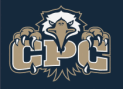 Cedar Park Christian _____________________________________________________________________________________________Cedar Park Christian Boys Varsity Basketball Top of FormCedar Park Christian Boys JV Basketball Head Coach:  	Adam LynchAssistant Coach: 	Bill MarshAthletic Director:  	Todd LundbergPrincipal:		Garron SmithSuperintendent:  	Dr. Clint Behrends Cedar Park Christian Cedar Park Christian Girls Varsity Basketball Cedar Park Christian Girls JV Basketball Head Coach:  	Todd LundbergAssistant Coach: 	 Julie NelsonAthletic Director:  	Todd Lundberg3Zach FiskGSo.5-95David McLaurin (C) GSr.6-210Drew McLaurinGSo.5-1021Jack FlynnFSo.6-123Conner RenstromGJr.6-224Josh McIntyreFSr.6-130Scott KragerudFJr.6-433Tim LarsonGSr.6-13Luke SeoGSo.6-15Riley MallotGSo.6-221Jack StigerGSo.6-01Jaden SheffeyGFr.5-1115George ReidyGFr.5-1125Hunter MorganCFr.6-231Kellen FairfieldGFr.5-634Julius DwyerFSo.6-440Andrei LeonardiFSo.6-242Josh MastersCSo.6-103Kristen BarclayGJr.5-45Amandalyn BoersmaGSo.5-510Tess BiscupWSo.5-1011Natalie LexumGSo.5-512Victoria Kvasyuk (C)WSr.5-613KK BoersmaPFr.5-1015Alex NolanWJr.5-821Sasha KorolenkoPJr.5-1123Chloe BiscupWSo.6-024Madysen TroutPSo.6-135Nina RobertsPSr.5-93Maddie Brown GFr.5-55Trinity TroutPFr.6-110Kristen MeekPJr.5-511Maddy CunninghamPSo.5-1012Alina LaljaWFr.5-415Rebeccah GaebelGFr.5-1023 Kylee MarshWSo.5-525Sara HensonPSo.5-10